MINISTÉRIO DA EDUCAÇÃO 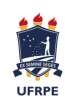 UNIVERSIDADE FEDERAL RURAL DE PERNAMBUCO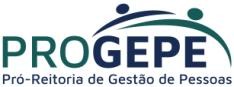 PRÓ-REITORIA  DE GESTÃO DE PESSOAS                         REQUERIMENTO DE MUDANÇA DE REGIME DE TRABALHO DO SERVIDOR DOCENTE  Base legal:  Lei nº12.772/12, alterada pela Lei nº12863/13, revogado § 2o pela Lei 13.325/16, art.22.  Resolução nº 018/2010 do CONSU  Acórdão nº 2519/2014-TCU- Plenário                                                                         _______	, 	/	/_______Assinatura do Requerente                                                                            dataRUA DOM MANOEL DE MEDEIROS, S/N – DOIS IRMÃOS – CEP: 52171-900 – RECIFE/PE Telefone: (81)3320.6150 – E-mail:  dap.progepe@ufrpe.brI - INFORMAÇÕES PESSOAIS:I - INFORMAÇÕES PESSOAIS:I - INFORMAÇÕES PESSOAIS:I - INFORMAÇÕES PESSOAIS:Nome:                                                                                                                                                            Nome:                                                                                                                                                            Nome:                                                                                                                                                            Nome:                                                                                                                                                            CPF:                                                                CPF:                                                                E-mail:                                                                          E-mail:                                                                          Matrícula:                   Lotação:                            Ramal:                              Celular:                            Cargo:                                                                    Cargo:                                                                    Classe/Nível:                                                               Classe/Nível:                                                               Data de Ingresso no Órgão:                                   Data de Ingresso no Órgão:                                   Regime de Trabalho atual:                                           Regime de Trabalho atual:                                           II – Vem requere ao Diretor do Departamento mudança de Regime de Trabalho, com base no art.22 da Lei nº 12.772/12, alterada pela Lei nº12.863/12 e Resolução 018/2010-CONSU:     (       )  Para o Regime de 20 horas semanais      (       )  Para o Regime de 40 horas semanais     (       )  Para o Regime de DEDICAÇÃO EXCLUSIVA.III – DOCUMENTAÇÃO NECESSÁRIA:RELATÓRIO INDIVIDUAL DE TRABALHO – RIT (Descrição sequenciada e documentada (declarações, certificados e similares) de todas as atividades realizadas (ensino, pesquisa, extensão e administração) em 02 (dois) semestres do mesmo ano letivo.)PLANO INDIVIDUAL DE TRABALHO- PIT (Descrição sequenciada e documentada (Declarações, Decisões, Resoluções, Portarias e similares) de todas as atividades propostas (ensino, pesquisa, extensão e administração) para dois semestres (no mínimo) do mesmo ano letivo; o ensino, a pesquisa e a extensão são indissociáveis.CÓPIA DA PORTARIA DE NOMEAÇÃODECLARAÇÃO DE ACUMULAÇÃO DE CARGOS, EMPREGO E FUNÇÕES. CertIdão de Tempo de Serviço